О внесении изменений в муниципальную 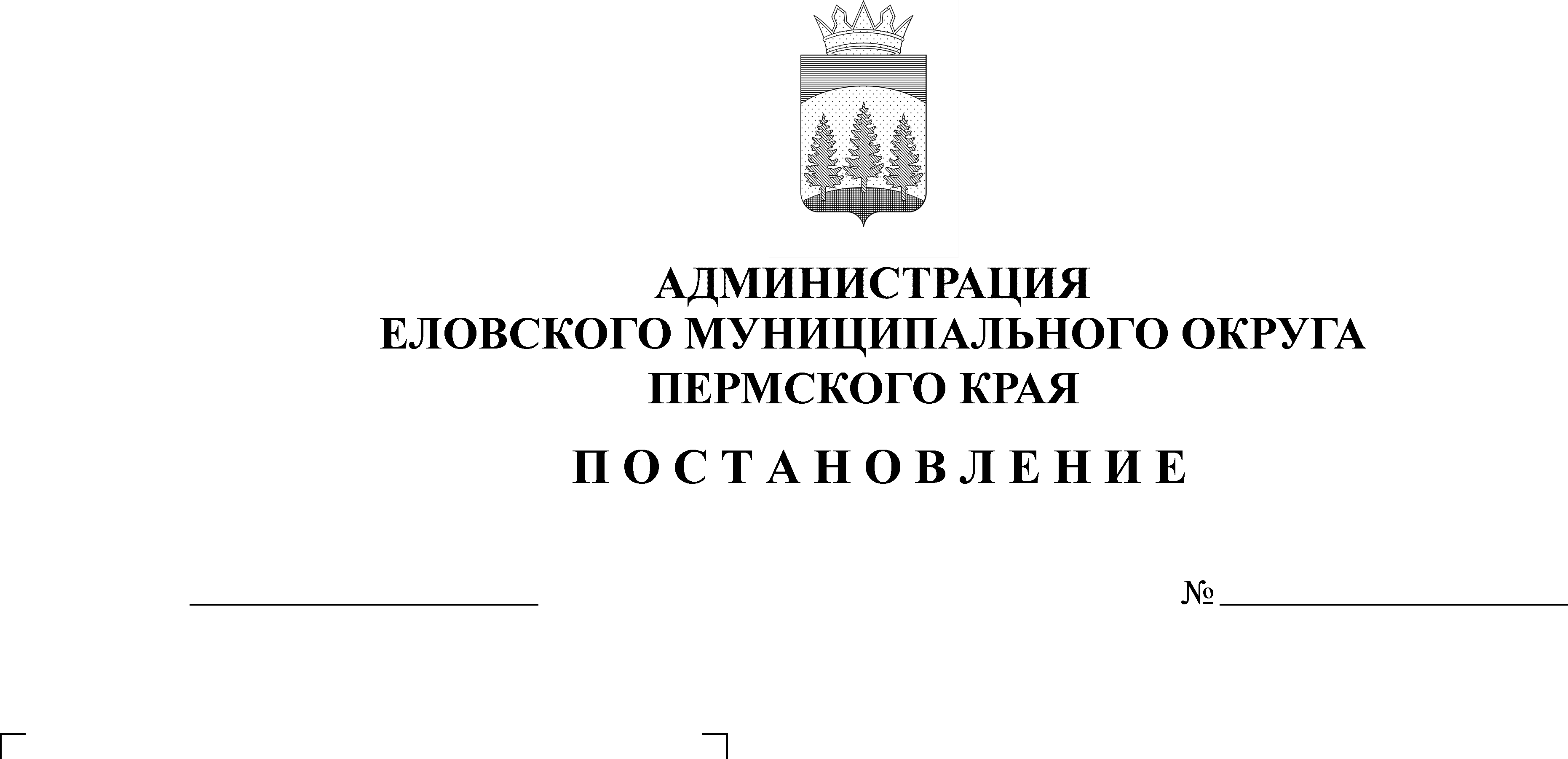 программу «Создание жилищных условий в Еловском муниципальном округе Пермского края», утвержденную постановлением Администрации Еловскогомуниципального округа Пермского края от 30 октября 2021 г. № 512-пВ соответствии с Бюджетным кодексом Российской Федерации, Федеральным законом от 06 октября 2003 г. № 131-ФЗ «Об общих принципах организации местного самоуправления в Российской Федерации», Уставом Еловского муниципального округа Пермского края, постановлением Администрации Еловского муниципального округа Пермского края от 19 октября 2021 г. № 460-п «Об утверждении Порядка разработки, реализации и оценки эффективности муниципальных программ Еловского муниципального округа Пермского края» Администрация Еловского муниципального округа Пермского края ПОСТАНОВЛЯЕТ:Внести изменения в муниципальную программу «Создание жилищных условий в Еловском муниципальном округе Пермского края», утвержденную постановлением Администрации Еловского муниципального округа Пермского края от 30 октября 2021 г. № 512-п (в редакции постановления Администрации Еловского муниципального округа Пермского края от 31 декабря 2021 г.          № 691-п).Настоящее постановление обнародовать на официальном сайте газеты «Искра Прикамья» и официальном сайте Еловского муниципального округа Пермского края.Постановление вступает в силу со дня официального обнародования.Глава муниципального округа – глава администрации Еловского муниципального округа Пермского края					     А.А. ЧечкинУТВЕРЖДЕНЫпостановлением Администрации Еловского муниципального округа Пермского краяот 11.02.2022 № 64-п ИЗМЕНЕНИЯ, которые вносятся в муниципальную программу «Создание жилищных условий в Еловском муниципальном округе Пермского края», утвержденную постановлением Администрации Еловского муниципального округа Пермского края от 30 октября 2021 г. № 512-п В паспорте муниципальной программы позицию 9 изложить в следующей редакции:Раздел «Финансирование муниципальной программы «Создание жилищных условий в Еловском муниципальном округе Пермского края» изложить в следующей редакции:«ФИНАНСИРОВАНИЕ муниципальной программы «Создание жилищных условий в Еловском муниципальном округе Пермского края» Раздел «Финансирование подпрограммы 1.1. «Обеспечение жильем граждан» муниципальной программы «Создание жилищных условий в Еловском муниципальном округе Пермского края» изложить в следующей редакции:«ФИНАНСИРОВАНИЕподпрограммы 1.1. Обеспечение жильем гражданмуниципальной программы «Создание жилищных условий в Еловском муниципальном округе Пермского края»9Объемы и источники финансирования программы (подпрограммы)2022 год2023 год2024 год9программа, всего (руб.), в том числе:8 438 073,036 689 697,009 631 360,479Бюджет Еловского муниципального округа Пермского края855 144,030,00879 633,449Бюджет Пермского края6 113 331,006 689 697,008 751 727,039Бюджет Российской Федерации1 469 598,000,000,009Подпрограмма 1.1, всего (руб.), в том числе:8 438 073,036 689 697,009 631 360,479Бюджет Еловского муниципального округа Пермского края855 144,030,00879 633,449Бюджет Пермского края6 113 331,006 689 697,008 751 727,039Бюджет Российской Федерации1 469 598,000,000,00Код Наименование цели программы, подпрограммы, задачиИсточник финансирования Объем финансирования, руб.Объем финансирования, руб.Объем финансирования, руб.Код Наименование цели программы, подпрограммы, задачиИсточник финансирования 2022 год2023 год2024 год1234561Цель. Создание системы мер, направленных на улучшение жилищных условий жителей Еловского муниципального округа Пермского края.Цель. Создание системы мер, направленных на улучшение жилищных условий жителей Еловского муниципального округа Пермского края.Цель. Создание системы мер, направленных на улучшение жилищных условий жителей Еловского муниципального округа Пермского края.Цель. Создание системы мер, направленных на улучшение жилищных условий жителей Еловского муниципального округа Пермского края.Цель. Создание системы мер, направленных на улучшение жилищных условий жителей Еловского муниципального округа Пермского края.1.1Подпрограмма. Обеспечение жильем граждан.Бюджет ЕМО ПК, Бюджет ПК, Бюджет Российской Федерации (далее – РФ)8 438 073,036 689 697,009 631 360,471.1.1Задача. Предоставление социальной выплаты на приобретение (строительство) жилья молодым семьям (10%).Задача. Предоставление социальной выплаты на приобретение (строительство) жилья молодым семьям (10%).2 561 329,002 096 493,002 106 045,001.1.2Задача. Предоставление социальной выплаты на приобретение (строительство) жилья молодым семьям (30-35%).Задача. Предоставление социальной выплаты на приобретение (строительство) жилья молодым семьям (30-35%).2 814 608,030,000,001.1.3Задача. Приобретение жилых помещений для детей-сирот и детей, оставшихся без попечения родителей, лиц из их числа.Задача. Приобретение жилых помещений для детей-сирот и детей, оставшихся без попечения родителей, лиц из их числа.3 062 136,004 593 204,004 593 204,001.1.4Задача. Предоставление социальной выплаты на строительство (приобретение) жилья гражданам, работающим и проживающим на сельских территориях. Задача. Предоставление социальной выплаты на строительство (приобретение) жилья гражданам, работающим и проживающим на сельских территориях. 0,000,002 932 111,47Итого по цели 1, в том числе по источникам финансирования Итого по цели 1, в том числе по источникам финансирования Всего8 438 073,036 689 697,009 631 360,47Итого по цели 1, в том числе по источникам финансирования Итого по цели 1, в том числе по источникам финансирования Бюджет ЕМО ПК855 144,030,00879 633,44Итого по цели 1, в том числе по источникам финансирования Итого по цели 1, в том числе по источникам финансирования Бюджет ПК6 113 331,006 689 697,008 751 727,03Итого по цели 1, в том числе по источникам финансирования Итого по цели 1, в том числе по источникам финансирования Бюджет РФ1 469 598,000,000,00Всего по программе, в том числе по источникам финансирования Всего по программе, в том числе по источникам финансирования Всего8 438 073,036 689 697,009 631 360,47Всего по программе, в том числе по источникам финансирования Всего по программе, в том числе по источникам финансирования Бюджет ЕМО ПК855 144,030,00879 633,44Всего по программе, в том числе по источникам финансирования Всего по программе, в том числе по источникам финансирования Бюджет ПК6 113 331,006 689 697,008 751 727,03Всего по программе, в том числе по источникам финансирования Всего по программе, в том числе по источникам финансирования Бюджет РФ1 469 598,000,000,00КодНаименование цели программы, подпрограммы, задачи, основного мероприятияУчастник программыПоказатели непосредственного результатаПоказатели непосредственного результатаПоказатели непосредственного результатаПоказатели непосредственного результатаПоказатели непосредственного результатаИсточник финансирования Объем финансирования, руб.Объем финансирования, руб.Объем финансирования, руб.КодНаименование цели программы, подпрограммы, задачи, основного мероприятияУчастник программынаименование показателя непосредственного результатаед. изм.2022 год2023 год2024 годИсточник финансирования 2022 год2023 год2024 год1234567891011121.1.1 Задача. Предоставление социальной выплаты на приобретение (строительство) жилья молодым семьям (10%).Задача. Предоставление социальной выплаты на приобретение (строительство) жилья молодым семьям (10%).Задача. Предоставление социальной выплаты на приобретение (строительство) жилья молодым семьям (10%).Задача. Предоставление социальной выплаты на приобретение (строительство) жилья молодым семьям (10%).Задача. Предоставление социальной выплаты на приобретение (строительство) жилья молодым семьям (10%).Задача. Предоставление социальной выплаты на приобретение (строительство) жилья молодым семьям (10%).Задача. Предоставление социальной выплаты на приобретение (строительство) жилья молодым семьям (10%).Задача. Предоставление социальной выплаты на приобретение (строительство) жилья молодым семьям (10%).Задача. Предоставление социальной выплаты на приобретение (строительство) жилья молодым семьям (10%).Задача. Предоставление социальной выплаты на приобретение (строительство) жилья молодым семьям (10%).Задача. Предоставление социальной выплаты на приобретение (строительство) жилья молодым семьям (10%).1.1.1.1Предоставление социальной выплаты на приобретение (строительство) жилья молодым семьям (10%).Отдел по связям с общественностьюКоличество семей, получивших выплаты сем333Бюджет ЕМО ПК0,000,000,001.1.1.1Предоставление социальной выплаты на приобретение (строительство) жилья молодым семьям (10%).Отдел по связям с общественностьюКоличество семей, получивших выплаты сем333Бюджет ПК2 561 329,002 096 493,002 106 045,001.1.1.1Предоставление социальной выплаты на приобретение (строительство) жилья молодым семьям (10%).итого по ПНРитого по ПНРсем333Всего 2 561 329,002 096 493,002 106 045,00Итого по задаче 1.1.1, в том числе по источникам финансированияИтого по задаче 1.1.1, в том числе по источникам финансированияИтого по задаче 1.1.1, в том числе по источникам финансированияИтого по задаче 1.1.1, в том числе по источникам финансированияИтого по задаче 1.1.1, в том числе по источникам финансированияИтого по задаче 1.1.1, в том числе по источникам финансированияИтого по задаче 1.1.1, в том числе по источникам финансированияИтого по задаче 1.1.1, в том числе по источникам финансированияБюджет ЕМО ПК0,000,000,00Итого по задаче 1.1.1, в том числе по источникам финансированияИтого по задаче 1.1.1, в том числе по источникам финансированияИтого по задаче 1.1.1, в том числе по источникам финансированияИтого по задаче 1.1.1, в том числе по источникам финансированияИтого по задаче 1.1.1, в том числе по источникам финансированияИтого по задаче 1.1.1, в том числе по источникам финансированияИтого по задаче 1.1.1, в том числе по источникам финансированияИтого по задаче 1.1.1, в том числе по источникам финансированияБюджет ПК2 561 329,002 096 493,002 106 045,00Итого по задаче 1.1.1, в том числе по источникам финансированияИтого по задаче 1.1.1, в том числе по источникам финансированияИтого по задаче 1.1.1, в том числе по источникам финансированияИтого по задаче 1.1.1, в том числе по источникам финансированияИтого по задаче 1.1.1, в том числе по источникам финансированияИтого по задаче 1.1.1, в том числе по источникам финансированияИтого по задаче 1.1.1, в том числе по источникам финансированияИтого по задаче 1.1.1, в том числе по источникам финансированияВсего2 561 329,002 096 493,002 106 045,001.1.2 Задача. Предоставление социальной выплаты на приобретение (строительство) жилья молодым семьям (30-35%).Задача. Предоставление социальной выплаты на приобретение (строительство) жилья молодым семьям (30-35%).Задача. Предоставление социальной выплаты на приобретение (строительство) жилья молодым семьям (30-35%).Задача. Предоставление социальной выплаты на приобретение (строительство) жилья молодым семьям (30-35%).Задача. Предоставление социальной выплаты на приобретение (строительство) жилья молодым семьям (30-35%).Задача. Предоставление социальной выплаты на приобретение (строительство) жилья молодым семьям (30-35%).Задача. Предоставление социальной выплаты на приобретение (строительство) жилья молодым семьям (30-35%).Задача. Предоставление социальной выплаты на приобретение (строительство) жилья молодым семьям (30-35%).Задача. Предоставление социальной выплаты на приобретение (строительство) жилья молодым семьям (30-35%).Задача. Предоставление социальной выплаты на приобретение (строительство) жилья молодым семьям (30-35%).Задача. Предоставление социальной выплаты на приобретение (строительство) жилья молодым семьям (30-35%).1.1.2.1Предоставление социальной выплаты на приобретение (строительство) жилья молодым семьям (30-35%).Отдел по связям с общественностьюКоличество семей, получивших выплатысем300Бюджет ЕМО ПК855 144,030,000,001.1.2.1Предоставление социальной выплаты на приобретение (строительство) жилья молодым семьям (30-35%).Отдел по связям с общественностьюКоличество семей, получивших выплатысем300Бюджет ПК489 866,000,000,001.1.2.1Предоставление социальной выплаты на приобретение (строительство) жилья молодым семьям (30-35%).Отдел по связям с общественностьюКоличество семей, получивших выплатысем300Бюджет РФ1 469 598,001.1.2.1Предоставление социальной выплаты на приобретение (строительство) жилья молодым семьям (30-35%).итого по ПНРитого по ПНРсем300Всего2 814 608,030,000,00Итого по задаче 1.1.2, в том числе по источникам финансированияИтого по задаче 1.1.2, в том числе по источникам финансированияИтого по задаче 1.1.2, в том числе по источникам финансированияИтого по задаче 1.1.2, в том числе по источникам финансированияИтого по задаче 1.1.2, в том числе по источникам финансированияИтого по задаче 1.1.2, в том числе по источникам финансированияИтого по задаче 1.1.2, в том числе по источникам финансированияИтого по задаче 1.1.2, в том числе по источникам финансированияБюджет ЕМО ПК855 144,030,000,00Итого по задаче 1.1.2, в том числе по источникам финансированияИтого по задаче 1.1.2, в том числе по источникам финансированияИтого по задаче 1.1.2, в том числе по источникам финансированияИтого по задаче 1.1.2, в том числе по источникам финансированияИтого по задаче 1.1.2, в том числе по источникам финансированияИтого по задаче 1.1.2, в том числе по источникам финансированияИтого по задаче 1.1.2, в том числе по источникам финансированияИтого по задаче 1.1.2, в том числе по источникам финансированияБюджет ПК489 866,000,000,00Итого по задаче 1.1.2, в том числе по источникам финансированияИтого по задаче 1.1.2, в том числе по источникам финансированияИтого по задаче 1.1.2, в том числе по источникам финансированияИтого по задаче 1.1.2, в том числе по источникам финансированияИтого по задаче 1.1.2, в том числе по источникам финансированияИтого по задаче 1.1.2, в том числе по источникам финансированияИтого по задаче 1.1.2, в том числе по источникам финансированияИтого по задаче 1.1.2, в том числе по источникам финансированияБюджет РФ1 469 598,00Итого по задаче 1.1.2, в том числе по источникам финансированияИтого по задаче 1.1.2, в том числе по источникам финансированияИтого по задаче 1.1.2, в том числе по источникам финансированияИтого по задаче 1.1.2, в том числе по источникам финансированияИтого по задаче 1.1.2, в том числе по источникам финансированияИтого по задаче 1.1.2, в том числе по источникам финансированияИтого по задаче 1.1.2, в том числе по источникам финансированияИтого по задаче 1.1.2, в том числе по источникам финансированияВсего2 814 608,030,000,001.1.3 Задача. Приобретение жилых помещений для детей-сирот и детей, оставшихся без попечения родителей, лиц из их числа.Задача. Приобретение жилых помещений для детей-сирот и детей, оставшихся без попечения родителей, лиц из их числа.Задача. Приобретение жилых помещений для детей-сирот и детей, оставшихся без попечения родителей, лиц из их числа.Задача. Приобретение жилых помещений для детей-сирот и детей, оставшихся без попечения родителей, лиц из их числа.Задача. Приобретение жилых помещений для детей-сирот и детей, оставшихся без попечения родителей, лиц из их числа.Задача. Приобретение жилых помещений для детей-сирот и детей, оставшихся без попечения родителей, лиц из их числа.Задача. Приобретение жилых помещений для детей-сирот и детей, оставшихся без попечения родителей, лиц из их числа.Задача. Приобретение жилых помещений для детей-сирот и детей, оставшихся без попечения родителей, лиц из их числа.Задача. Приобретение жилых помещений для детей-сирот и детей, оставшихся без попечения родителей, лиц из их числа.Задача. Приобретение жилых помещений для детей-сирот и детей, оставшихся без попечения родителей, лиц из их числа.Задача. Приобретение жилых помещений для детей-сирот и детей, оставшихся без попечения родителей, лиц из их числа.1.1.3.1Приобретение жилых помещений для детей-сирот и детей, оставшихся без попечения родителей, лиц из их числа.КИОКоличество приобретенных жилых помещенийшт344Бюджет ЕМО ПК0,000,000,001.1.3.1Приобретение жилых помещений для детей-сирот и детей, оставшихся без попечения родителей, лиц из их числа.КИОКоличество приобретенных жилых помещенийшт344Бюджет ПК3 062 136,004 593 204,004 593 204,001.1.3.1Приобретение жилых помещений для детей-сирот и детей, оставшихся без попечения родителей, лиц из их числа.итого по ПНРитого по ПНРшт344Всего3 062 136,004 593 204,004 593 204,00Итого по задаче 1.1.3, в том числе по источникам финансированияИтого по задаче 1.1.3, в том числе по источникам финансированияИтого по задаче 1.1.3, в том числе по источникам финансированияИтого по задаче 1.1.3, в том числе по источникам финансированияИтого по задаче 1.1.3, в том числе по источникам финансированияИтого по задаче 1.1.3, в том числе по источникам финансированияИтого по задаче 1.1.3, в том числе по источникам финансированияИтого по задаче 1.1.3, в том числе по источникам финансированияБюджет ЕМО ПК0,000,000,00Итого по задаче 1.1.3, в том числе по источникам финансированияИтого по задаче 1.1.3, в том числе по источникам финансированияИтого по задаче 1.1.3, в том числе по источникам финансированияИтого по задаче 1.1.3, в том числе по источникам финансированияИтого по задаче 1.1.3, в том числе по источникам финансированияИтого по задаче 1.1.3, в том числе по источникам финансированияИтого по задаче 1.1.3, в том числе по источникам финансированияИтого по задаче 1.1.3, в том числе по источникам финансированияБюджет ПК3 062 136,004 593 204,004 593 204,00Итого по задаче 1.1.3, в том числе по источникам финансированияИтого по задаче 1.1.3, в том числе по источникам финансированияИтого по задаче 1.1.3, в том числе по источникам финансированияИтого по задаче 1.1.3, в том числе по источникам финансированияИтого по задаче 1.1.3, в том числе по источникам финансированияИтого по задаче 1.1.3, в том числе по источникам финансированияИтого по задаче 1.1.3, в том числе по источникам финансированияИтого по задаче 1.1.3, в том числе по источникам финансированияВсего3 062 136,004 593 204,004 593 204,001.1.4 Задача. Предоставление социальной выплаты на строительство (приобретение) жилья гражданам, работающим и проживающим на сельских территориях.Задача. Предоставление социальной выплаты на строительство (приобретение) жилья гражданам, работающим и проживающим на сельских территориях.Задача. Предоставление социальной выплаты на строительство (приобретение) жилья гражданам, работающим и проживающим на сельских территориях.Задача. Предоставление социальной выплаты на строительство (приобретение) жилья гражданам, работающим и проживающим на сельских территориях.Задача. Предоставление социальной выплаты на строительство (приобретение) жилья гражданам, работающим и проживающим на сельских территориях.Задача. Предоставление социальной выплаты на строительство (приобретение) жилья гражданам, работающим и проживающим на сельских территориях.Задача. Предоставление социальной выплаты на строительство (приобретение) жилья гражданам, работающим и проживающим на сельских территориях.Задача. Предоставление социальной выплаты на строительство (приобретение) жилья гражданам, работающим и проживающим на сельских территориях.Задача. Предоставление социальной выплаты на строительство (приобретение) жилья гражданам, работающим и проживающим на сельских территориях.Задача. Предоставление социальной выплаты на строительство (приобретение) жилья гражданам, работающим и проживающим на сельских территориях.Задача. Предоставление социальной выплаты на строительство (приобретение) жилья гражданам, работающим и проживающим на сельских территориях.1.1.4.1Предоставление социальной выплаты на строительство (приобретение) жилья гражданам, работающим и проживающим на сельских территориях.Отдел по связям с общественностьюКоличество семей, получивших выплатысем005Бюджет ЕМО ПК0,000,00879 633,441.1.4.1Предоставление социальной выплаты на строительство (приобретение) жилья гражданам, работающим и проживающим на сельских территориях.Отдел по связям с общественностьюКоличество семей, получивших выплатысем005Бюджет ПК0,000,002 052 478,031.1.4.1Предоставление социальной выплаты на строительство (приобретение) жилья гражданам, работающим и проживающим на сельских территориях.итого по ПНРитого по ПНРсем005Всего0,000,002 932 111,47Итого по задаче 1.1.4, в том числе по источникам финансирования Итого по задаче 1.1.4, в том числе по источникам финансирования Итого по задаче 1.1.4, в том числе по источникам финансирования Итого по задаче 1.1.4, в том числе по источникам финансирования Итого по задаче 1.1.4, в том числе по источникам финансирования Итого по задаче 1.1.4, в том числе по источникам финансирования Итого по задаче 1.1.4, в том числе по источникам финансирования Итого по задаче 1.1.4, в том числе по источникам финансирования Бюджет ЕМО ПК0,000,00879 633,44Итого по задаче 1.1.4, в том числе по источникам финансирования Итого по задаче 1.1.4, в том числе по источникам финансирования Итого по задаче 1.1.4, в том числе по источникам финансирования Итого по задаче 1.1.4, в том числе по источникам финансирования Итого по задаче 1.1.4, в том числе по источникам финансирования Итого по задаче 1.1.4, в том числе по источникам финансирования Итого по задаче 1.1.4, в том числе по источникам финансирования Итого по задаче 1.1.4, в том числе по источникам финансирования Бюджет ПК0,000,002 052 478,03Итого по задаче 1.1.4, в том числе по источникам финансирования Итого по задаче 1.1.4, в том числе по источникам финансирования Итого по задаче 1.1.4, в том числе по источникам финансирования Итого по задаче 1.1.4, в том числе по источникам финансирования Итого по задаче 1.1.4, в том числе по источникам финансирования Итого по задаче 1.1.4, в том числе по источникам финансирования Итого по задаче 1.1.4, в том числе по источникам финансирования Итого по задаче 1.1.4, в том числе по источникам финансирования Всего 0,000,002 932 111,47Всего по подпрограмме 1.1, в том числе по источникам финансированияВсего по подпрограмме 1.1, в том числе по источникам финансированияВсего по подпрограмме 1.1, в том числе по источникам финансированияВсего по подпрограмме 1.1, в том числе по источникам финансированияВсего по подпрограмме 1.1, в том числе по источникам финансированияВсего по подпрограмме 1.1, в том числе по источникам финансированияВсего по подпрограмме 1.1, в том числе по источникам финансированияВсего по подпрограмме 1.1, в том числе по источникам финансированияБюджет ЕМО ПК855 144,030,00879 633,44Всего по подпрограмме 1.1, в том числе по источникам финансированияВсего по подпрограмме 1.1, в том числе по источникам финансированияВсего по подпрограмме 1.1, в том числе по источникам финансированияВсего по подпрограмме 1.1, в том числе по источникам финансированияВсего по подпрограмме 1.1, в том числе по источникам финансированияВсего по подпрограмме 1.1, в том числе по источникам финансированияВсего по подпрограмме 1.1, в том числе по источникам финансированияВсего по подпрограмме 1.1, в том числе по источникам финансированияБюджет ПК6 113 331,006 689 697,008 751 727,03Всего по подпрограмме 1.1, в том числе по источникам финансированияВсего по подпрограмме 1.1, в том числе по источникам финансированияВсего по подпрограмме 1.1, в том числе по источникам финансированияВсего по подпрограмме 1.1, в том числе по источникам финансированияВсего по подпрограмме 1.1, в том числе по источникам финансированияВсего по подпрограмме 1.1, в том числе по источникам финансированияВсего по подпрограмме 1.1, в том числе по источникам финансированияВсего по подпрограмме 1.1, в том числе по источникам финансированияБюджет РФ1 469 598,000,000,00Всего по подпрограмме 1.1, в том числе по источникам финансированияВсего по подпрограмме 1.1, в том числе по источникам финансированияВсего по подпрограмме 1.1, в том числе по источникам финансированияВсего по подпрограмме 1.1, в том числе по источникам финансированияВсего по подпрограмме 1.1, в том числе по источникам финансированияВсего по подпрограмме 1.1, в том числе по источникам финансированияВсего по подпрограмме 1.1, в том числе по источникам финансированияВсего по подпрограмме 1.1, в том числе по источникам финансированияВсего8 438 073,036 689 697,009 631 360,47